Муниципальное бюджетное образовательное учреждение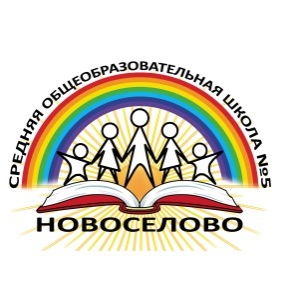 Новоселовская средняя общеобразовательная школа №5имени Героя Советского Союза В.И. Русинова          Тел. 8 (39147) 91-9-77 				                                        e-mail: info-eva@yandex.ruПРИКАЗот 16 ноября 2021 г.                                                                                       № 293О проведении итогового сочинения (изложения)В 2021-2022 учебном годуВ соответствии с Федеральным законом от 29.12.2012 № 273 – ФЗ «Об образовании в Российской Федерации», приказом Министерства просвещения Российской Федерации и Федеральной службы по надзору в сфере образования и науки «Об утверждении Порядка проведения государственной итоговой аттестации по образовательным программам среднего общего образования» от 07.11.2018 № 190/1512, письма федеральной службы по надзору в сфере образования и науки №04-416 от 26.10.2021 «О направлении методических рекомендаций по сочинению (изложению) в 2021-2022 учебном годуПРИКАЗЫВАЮ:Назначить ответственным за организацию проведения итогового сочинения (изложения) в МБОУ Новоселовской СОШ №5 заместителя директора по УВР Ю.А. Каминскую:- обеспечить организационную, техническую и санитарно-эпидемиологическую готовность школы к проведению итогового сочинения (изложения);- провести инструктаж членов комиссий по проведению итогового сочинения (изложения) о необходимости соблюдения порядка проведения итогового сочинения/изложения, в том числе о запрете иметь при себе средства связи, передавать участникам итогового сочинения/изложения средства связи, электронно-вычислительную технику, фото, аудио и видеоаппаратуру, справочные материалы, письменные заметки и иные средства хранения и передачи информации, а также ос соблюдении санитарно-эпидемиологических норм в рамках рисков распространения новой коронавирусной инфекции COVID-19;- организовать информирование родителей (законных представителей) обучающихся о том, что участникам итогового сочинения/изложения запрещается иметь при себе средства связи, фото, аудио и видеоаппаратуру, справочные материалы, письменные заметки и иные средства хранения и передачи информации, собственные орфографические и (или) толковые словари, литературные тексты (художественные произведения, дневники, мемуары, публицистику, другие литературные источники);- организовать работу членов комиссии по организации и проведению и по проверке итоговых сочинений/изложений в соответствии с установленным регламентом;- отработать с общественными наблюдателями по участию в процедуре проведения и проверки бланков итоговых сочинений/изложений, проинформировать об особенностях процедуры проведения и проверки и т.д.);- организовать своевременное объявление результатов итогового сочинения. Назначить техническим специалистом организации и проведения итогового сочинения/изложения заместителя директора по УВР М.В. Юдичева- обеспечить регистрацию обучающихся 11-х классов на участие в итоговом сочинении/изложении до 17.11.2021 в РБД;- обеспечить техническую и санитарно-эпидемиологическую готовность школы к проведению итогового сочинения/изложения;- обеспечить условия получения тем сочинений до 945 01.12.2021 согласно инструкция для технического специалиста по получению комплектов тем итогового сочинения/изложения;- обеспечить сканирование и передачу в отдел образования изображений оригиналов бланков регистрации после внесения результатов проверки и оригиналов бланков записи итогового сочинения/изложения  участников до 1600 03.12.2021 (на адрес электронный почты tech@novuo.ru).Назначить ответственным за перенос результатов из копии в оригинал бланка регистрации участников итогового сочинения/изложения учителя русского языка и литературы Н.Г. Русинову.Утвердить составы комиссий по организации, проведению и проверке  итогового сочинения (изложения) (Приложение 1).Учителю русского языка и литературы 11 класса Калининой Т.В. сделать анализ результатов проверки работ учащихся до 13.12.2021 и предоставить его заместителю директора по УВР Ю.А. Каминской.Ответственность за исполнение приказа возложить на Ю.А. Каминскую,     заместителя директора по УВР.Секретарю Е.А. Ковальчук, ознакомить с приказом всех сотрудников.Контроль за исполнением приказа оставляю за собой.Директор МБОУ Новоселовской СОШ № 5                        С.В. ЦелитанС приказом ознакомлены:Приложение 1к приказу № 293 от 16.11.2021 г.Составы комиссий
по проведению и проверке итогового сочинения (изложения) в общеобразовательных учреждениях Новоселовского района………………………Абросимова В.П.………………………Михеева Т.И.………………………Вараксина Г.Н.………………………Полухина А.С.………………………Демидова Н.А.………………………Русинова Н.Г.………………………Каминская Ю.А.………………………Середёнкина В.Н.………………………Кулаков В.А.………………………Юдичев М.В.………………………Матулис Е.Н.№
п/пФамилия, имя, отчество члена комиссииДолжность члена комиссии Должность члена комиссии в общеобразовательной организацииСостав комиссии по проведению итогового сочинения (изложения)Состав комиссии по проведению итогового сочинения (изложения)Состав комиссии по проведению итогового сочинения (изложения)Состав комиссии по проведению итогового сочинения (изложения)1Каминская Юлия АлександровнаОтветственный организаторЗаместитель директора по УВР2Юдичев Михаил ВикторовичТехнический специалистЗаместитель директора по УВР3Демидова Надежда АлександровнаОрганизатор в аудиторииУчитель математики4Полухина Анастасия СергеевнаОрганизатор в аудиторииУчитель-дефектолог5Вараксина Гульнара НиколаевнаОрганизатор в аудиторииУчитель начальных классов6Середёнкина Валентина НиколаевнаОрганизатор в аудиторииПреподаватель-организатор ОБЖ7Кулаков Владимир АлексеевичОрганизатор вне аудиторииСоциальный педагог8Матулис Елена НиколаевнаОрганизатор вне аудиторииПедагог-психологСостав комиссии по проверке итогового сочинения (изложения)Состав комиссии по проверке итогового сочинения (изложения)Состав комиссии по проверке итогового сочинения (изложения)Состав комиссии по проверке итогового сочинения (изложения)1Русинова Наталья ГеннадьевнаэкспертУчитель русского языка и литературы2Михеева Татьяна ИвановнаэкспертУчитель русского языка и литературы3Абросимова Валентина ПетровнаэкспертУчитель русского языка и литературы